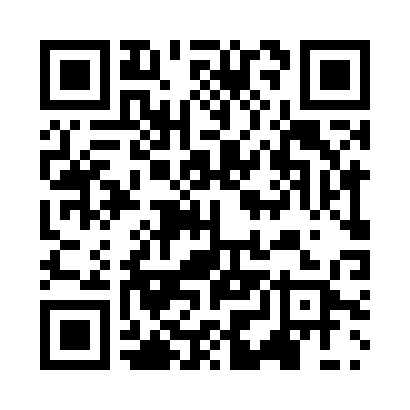 Prayer times for Feluy, BelgiumMon 1 Apr 2024 - Tue 30 Apr 2024High Latitude Method: Angle Based RulePrayer Calculation Method: Muslim World LeagueAsar Calculation Method: ShafiPrayer times provided by https://www.salahtimes.comDateDayFajrSunriseDhuhrAsrMaghribIsha1Mon5:237:181:475:208:1610:052Tue5:207:161:465:218:1810:073Wed5:177:141:465:228:1910:094Thu5:147:121:465:238:2110:115Fri5:127:101:465:248:2210:136Sat5:097:071:455:248:2410:157Sun5:067:051:455:258:2610:188Mon5:037:031:455:268:2710:209Tue5:007:011:445:278:2910:2210Wed4:586:591:445:288:3010:2411Thu4:556:571:445:288:3210:2612Fri4:526:551:445:298:3410:2913Sat4:496:521:435:308:3510:3114Sun4:466:501:435:318:3710:3315Mon4:436:481:435:318:3910:3616Tue4:406:461:435:328:4010:3817Wed4:376:441:425:338:4210:4118Thu4:346:421:425:338:4310:4319Fri4:316:401:425:348:4510:4520Sat4:286:381:425:358:4710:4821Sun4:256:361:425:368:4810:5022Mon4:226:341:415:368:5010:5323Tue4:196:321:415:378:5110:5624Wed4:166:301:415:388:5310:5825Thu4:136:281:415:388:5511:0126Fri4:106:261:415:398:5611:0327Sat4:076:241:415:408:5811:0628Sun4:036:221:405:408:5911:0929Mon4:006:211:405:419:0111:1230Tue3:576:191:405:419:0211:14